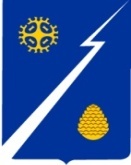 Ханты-Мансийский автономный округ – Югра (Тюменская область)Нижневартовский районАдминистрациягородского поселения ИзлучинскПОСТАНОВЛЕНИЕОт 15.04.2022                                                                                                                               № 166пгт. ИзлучинскВ соответствии со статьей 14 Федерального закона Российской Федерации от 06.10.2003 № 131-ФЗ «Об общих принципах организации местного                  самоуправления в Российской Федерации», в целях создания условий для реализации мер, направленных на гармонизацию межнациональных отношений, укрепления культурных и творческих связей между трудовыми коллективами                и общественными организациями поселения и в связи с празднованием                   Дня образования поселка городского типа Излучинск:1. Провести на территории поселения в период с 08 апреля по 22 апреля 2022 года праздничные мероприятия, посвященные Дню   образования поселка городского типа  Излучинск, в  соответствии с  рекомендациями по вопросам организации и проведения мероприятий в Ханты-Мансийском автономном округе – Югре в условиях неблагоприятной эпидемиологической  ситуации, связанной с коронавирусной инфекцией COVID-19.2. Утвердить:состав организационного комитета по подготовке и проведению праздничных мероприятий, посвященных Дню образования   поселка городского типа Излучинск на территории поселения, согласно приложению 1;план      подготовки    и    проведения    праздничных   мероприятий,  посвященных   Дню    образования    поселка     городского     типа     Излучинск,  согласно приложению 2;смету расходов   на   подготовку   и   проведение   праздничных   мероприятий, посвященных      Дню   образования      поселка        городского        типа               Излучинск,  согласно приложению 3.3. Рекомендовать исполняющему обязанности директора муниципального бюджетного образовательного учреждения «Излучинская общеобразовательная средняя школа № 1 с углубленным изучением отдельных предметов» С.И. Зубан, исполняющему обязанности директора муниципального бюджетного образовательного учреждения «Излучинская общеобразовательная средняя школа № 2 с углубленным изучением отдельных предметов» Т.Г. Африкян,        заведующему муниципального бюджетного дошкольного образовательного учреждения «Излучинский детский сад комбинированного вида «Сказка»            С.В. Гринцовой,  директору бюджетного учреждения Ханты-Мансийского автономного округа – Югры «Комплексный центр социального обслуживания населения» А.И. Малышевой, директору муниципального автономного учреждения дополнительного образования «Спектр» Н.П. Сорокиной, директору районного муниципального автономного учреждения «Межпоселенческий культурно -          досуговый комплекс «Арлекино» Н.В. Халевиной, директору муниципального бюджетного образовательного учреждения «Излучинская общеобразовательная начальная школа» Е.В. Шагвалеевой (далее – руководители учреждений, осуществляющих деятельность на территории поселения) обеспечить на объектах, задействованных для проведения мероприятий, выполнение требований: к антитеррористической защищенности объектов (территорий), установленных для соответствующих категорий сферы деятельности, и находящихся        в собственности или принадлежащих на ином законном основании;правил противопожарного режима, утвержденных постановлением      Правительства Российской Федерации от 16.09.2020 № 1479 «Об утверждении Правил противопожарного режима в Российской Федерации».4. Службе по организации общественной безопасности отдела правового обеспечения, муниципальной службы, кадров и организации общественной безопасности администрации поселения (С.В. Маркин): 4.1. Обеспечить реализацию на территории поселения плановых мероп-риятий по соблюдению требований безопасности, антитеррористической защищенности на объектах жизнеобеспечения, энергоснабжения, транспортной           инфраструктуры и в местах проведения мероприятий, обратить внимание на проверку готовности сил и средств, привлекаемых к мероприятиям по минимизации и ликвидации возможных последствий террористических актов и иных чрезвычайных ситуаций.4.2. Организовать выполнение мероприятий по обеспечению комплексной безопасности в образовательных учреждениях и иных местах проведения праздничных мероприятий.4.3. Контроль за устранением выявленных нарушений требований            пожарной безопасности, на объектах задействованных в проведении мероприятий. 5. Руководителям организаций, учреждений независимо от организацион-но-правовой формы и формы собственности обеспечить участников мероприятий средствами личной защиты (медицинские маски, перчатки, антисептики). 6. Отделу организации деятельности администрации поселения                  (М.А. Румянцева) обеспечить информационное сопровождение мероприятий         в средствах массовой информации и на официальном сайте органов местного    самоуправления поселения. 7. Управлению по экономике и финансам администрации поселения               (Т.Н. Попова) оплатить расходы за счет утвержденной сметы расходов                               на 2022 год согласно приложению 3.	8. Контроль за выполнением постановления оставляю за собой.Глава администрации поселения                                                     В.А. БерновикСОСТАВорганизационного комитета по подготовке и проведению праздничных мероприятий, Дню образования поселка городского типа ИзлучинскПЛАНподготовки и проведения праздничных мероприятий, посвященных Дню образования поселка городского типа ИзлучинскСМЕТА РАСХОДОВна подготовку и проведение праздничных мероприятий, посвященных Дню образования поселка городского типа Излучинск1. Увеличение стоимости материальных запасов однократного применения: 1950, 00 руб. в т.ч.:1.1. Приобретение цветов для чествования жителей поселения (роза в индивидуальной упаковке):  13 шт. * 150,00 руб. = 1 950,00 руб.2. Прочие работы и услуги.2.1. Украшение зала шарами 5 000, 00 руб. ИТОГО: 6 950, 00 (Шесть тысяч девятьсот пятьдесят) рублей.О подготовке и проведении       праздничных мероприятий,   посвященных  Дню образования поселка     городского типа ИзлучинскПриложение 1 к постановлениюадминистрации поселенияПредседатель организационного комитета:БерновикВиктория Анатольевна–глава администрации поселенияСопредседательорганизационного комитета:Заводская Ирина Витальевна–глава поселенияЧлены организационного комитета:БудникИгорь Анатольевич–начальник отдела жилищно-коммунального хозяйства, муниципального имущества и землепользования администрации поселенияМаркинСергей Владимирович–начальник службы по организации общест-венной безопасности отдела правового обеспечения, муниципальной службы, кадров и организации общественной безопасности администрации поселенияПегишевВалерий Иванович–директор МКУ «Партнер»РумянцеваМария Анатольевна –начальник отдела организации деятельнос-ти администрации поселенияХалевинаНадежда Владимировна–директор РМАУ «МКДК «Арлекино»            (по согласованию)ЭрикСветлана Фёдоровна–заместитель директора МАУ ДО «Спектр»              (по согласованию)Приложение 2 к постановлениюадминистрации поселенияот 15.04.2022 № 166№ п/пНаименование мероприятияДата и времяпроведенияМесто проведения/платформа для проведения (интернет-ресурс)Ответственныйисполнитель/соисполнитель№ п/пНаименование мероприятияДата и времяпроведенияМесто проведения/платформа для проведения (интернет-ресурс)Ответственныйисполнитель/соисполнитель№ п/пНаименование мероприятияДата и времяпроведенияМесто проведения/платформа для проведения (интернет-ресурс)Ответственныйисполнитель/соисполнитель№ п/пНаименование мероприятияДата и времяпроведенияМесто проведения/платформа для проведения (интернет-ресурс)Ответственныйисполнитель/соисполнительНаграждение наградами               жителей пгт. Излучинск18.04.2022пгт. Излучинскул. Энергетиков д.6М.А. Румянцева, начальник  отдела организации деятельности администрации поселенияВикторина «История Излучинска»08.04-15.04.2022МБОУ «Излучинская ОНШ», ул. Строителей д.5Е.В. Шагвалеева, МБОУ «Излучинская ОНШ» (по согласованию)Книжная выставка «Мой             посёлок»08.04-15.04.2022МБОУ «Излучинская ОНШ», ул. Строителей д.5Е.В. Шагвалеева, МБОУ «Излучинская ОНШ» (по согласованию)Фото выставка «Любимое место в посёлке»08.04-18.04.2022МБОУ «Излучинская ОСШУИОП № 1»,                                        ул. Школьная д. 5С. И. Зубан, исполняющий обязанности директора МБОУ «Излучинская ОСШУИОП             № 1» (по согласованию)Выставки детских рисунков «Моя родина - Излучинск», «С днем рождения, Излучинск!»11.04-18.04.2022МБОУ «Излучинская ОНШ», ул. Строителей д.5Е.В. Шагвалеева, МБОУ «Излучинская ОНШ» (по согласованию)Выставка семейных рисунков «Мой Излучинск»11.04-21.04.2022МБОУ «Излучинская ОСШУИОП», ул. Школьная д. 5С. И. Зубан, исполняющий обязанности директора МБОУ «Излучинская ОСШУИОП            № 1» (по согласованию)Краеведческий онлайн-квест «Путешествие по Излучинс-ку за неделю»11.04-18.04.2022Социальная сеть учреждения:vk.com/luch2002С.Ф. Эрик, заместитель директора МАУ ДО «Спектр»              (по согласованию)Выставка «Излучинск в прицеле объектива»11.04-22.04.2022Музей МАУ ДО «Спектр», ул. Энергетиков д.4С.Ф. Эрик, заместитель директора МАУ ДО «Спектр»              (по согласованию)Спортивные развлечения, посвященные Дню рождения Излучинска «Сильные, ловкие, смелые»13.04-15.04.2022МБОУ «Излучинская ОНШ», ул. Строителей д.5Е.В. Шагвалеева, МБОУ «Излучинская ОНШ» (по согласованию)Тематические занятия              «Путешествие по Излучинску», «Путешествие по истории Излучинска»15.04.2022МБОУ «Излучинская ОНШ», ул. Строителей д.5Е.В. Шагвалеева, МБОУ «Излучинская ОНШ» (по согласованию)Классный час «Посёлок,                  в котором я живу»15.04.2022МБОУ «Излучинская ОСШУИОП», ул. Школьная д. 5С. И. Зубан, исполняющий обязанности директора МБОУ «Излучинская ОСШУИОП            № 1» (по согласованию)Молодёжный флешмоб #я люблю Излучинск#18.04.2022Социальная сеть учреждения:vk.com/luch2002С.Ф. Эрик, заместитель директора МАУ ДО «Спектр»              (по согласованию)Информационные поздравительные посты на страницах «ВКонтакте»18.04.2022Социальная сеть учреждения:vk.com/luch2002С.Ф. Эрик, заместитель директора МАУ ДО «Спектр»              (по согласованию)Виртуальное путешествие «Мой край - моя гордость!», приуроченное 34-ой годовщине со Дня образования     пгт Излучинск18.04.2022Социальная сеть учрежденияА.И. Малышева, директор БУ ХМАО – Югры «НРКЦСОН» (по согласованию)Поздравительная открытка ко Дню рождения пгт Излучинск18.04.2022в 11:00Социальная сеть:vk.mkdkarlekino.ruН.В. Халевина, директор РМАУ «МКДК «Арлекино»      (по согласованию)Онлайн-мероприятие «Излучай добро» 0+18.04.2022в 12:00Социальная сеть:vk.mkdkarlekino.ruН.В. Халевина, директор РМАУ «МКДК «Арлекино»     (по согласованию)Поздравительная программа «Мой Излучинск» 0+18.04.2022в 13:00Социальная сеть:vk.mkdkarlekino.ruН.В. Халевина, директор РМАУ «МКДК «Арлекино»  (по согласованию)Туристическая программа «Наш любимый Излучинск» 0+18.04.2022в 14:00Социальная сеть:vk.mkdkarlekino.ruН.В. Халевина, директор РМАУ «МКДК «Арлекино»  (по согласованию)Классный час «Моя малая Родина» 1-11 классы18.04.2022МБОУ «Излучинская ОСШУИОП №2», ул. Школьная д. 7Т.Г. Африкян, исполняющий обязанности директора МБОУ «Излучинская ОСШУИОП          № 2» (по согласованию)Конкурс рисунков «Я люблю Излучинск» 1-4 классы18.04.2022МБОУ «Излучинская ОСШУИОП №2», ул. Школьная д. 7Т.Г. Африкян, исполняющий обязанности директора МБОУ «Излучинская ОСШУИОП                 № 2» (по согласованию)Приложение 3 к постановлению администрации поселенияот 15.04.2022 № 166